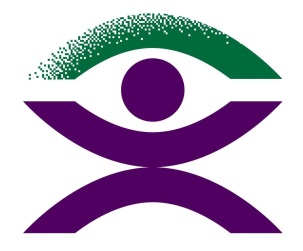 Blind Citizens AustraliaMy Aged CareHelpful ContactsMy Aged Care Contact CentreContact them if:You would like to register to receive services through My Aged CareYour care needs have changed and you would like to be assessed for a higher level of supportYour address has changed or someone has passed awayYou have a complaint about a service provider, RAS or ACAT Assessor that you have raised directly with them but you are not satisfied with the outcomePhone: 1800 200 422 (8:00am – 8:00pm Monday – Friday; 10:00am – 2:00pm Saturday; Closed on Sunday and National Public Holidays). Fax: 1800 728 174Website: www.myagedcare.gov.auPostal Address: My Aged Care Complaints, PO Box 210 Balwyn Victoria 3103Complaints made by phone or fax will be acknowledged within 10 days of receiving it and you will be provided with a complaints reference number.When you receive a response, if you’re unhappy with the outcome, you can send an email to myagedcaresupport@healthdirect.org.au outling your complaint including your complaints reference number.For further information, please visit https://www.myagedcare.gov.au/contact-us/complaintsAged Care Quality and Safety CommissionContact them if:You have a complaint about any Aged Care related service provider, including My Aged Care. Phone: 1800 951 822Email: info@agedcarequality.gov.au Website: https://www.agedcarequality.gov.au/making-complaintPostal Address: Aged Care Quality and Safety Commission GPO Box 9819, IN YOUR CAPITAL CITYNational Advocacy and Information ServicesContact them if:You would like an advocate to speak on your behalf to a government department or service providerYou need information about My Aged Care or aged care servicesOlder Persons Advocacy NetworkPhone the National Aged Care Advocacy Line: 1800 700 600Website: www.opan.com.auOnline: General Enquiry FormCommonwealth OmbudsmanContact them if:You would like to make a complaint about My Aged Care service you have receivedPhone: 1300 362 072 (9:00am – 5:00pm Monday – Friday) Website: www.ombudsman.gov.auFirst People’s Disability NetworkContact them ifYou are an Aboriginal or Torres Strait Islander person and would like information or advice on any aged care or disability related services or programmes. Phone: 02 9267 4195E-mail: enquiries@fpdn.org.au Website: https://fpdn.org.au/Postal Address: PO Box A2265 SYDNEY SOUTH NSW 1235Department of Human ServicesContact them if: You need information about financial assessments for Home Care Programme or residential Aged Care Services.Phone: 1800 227 475Website: https://www.humanservices.gov.au/individuals/subjects/thinking-about-aged-care State-Specific Advocacy ServicesNew South Wales Advocacy ServicesSeniors Rights Service (SRS)Phone: 1800 424 079Online: Online Enquiry FormWebsite: https://seniorsrightsservice.org.au/Postal Address: Level 4, 418A Elizabeth Street, Surry Hills, NSW 2010Northern Territory Advocacy ServicesSeniors and Disability Rights Services of DarwinServicing Postcodes 0800 – 0850Phone: 08 8982 1111E-mail: info@dcls.org.auOnline: Contact FormWebsite: https://www.dcls.org.au/legal-and-advocacy-services/seniors-and-disability-rights/Postal Address: GPO Box 3180, Darwin, NT, 0801Catholic Care NTServicing Postcodes 0852- 0872Phone: 08 8944 2000 E-mail: darwin@catholiccarent.org.auWebsite: https://www.catholiccarent.org.au/Postal Address: PO Box 132, Berrimah NT 0828South Australia Advocacy ServicesAged Rights Advocacy Service (ARAS)Phone: 1800 700 600 (Toll free) or 08 8232 5377 E-mail: aras@agedrights.asn.auWebsite: https://www.sa.agedrights.asn.au/ Postal Address: PO Box 7234 Hutt Street SA 5000Queensland Advocacy ServicesAged and Disability Advocacy Australia (ADA Australia)Phone: 07 3637 6000 or 1800 818 338  E-mail: info@adaaustralia.com.auWebsite: https://adaaustralia.com.au/Postal Address: Head office 121 Copperfield Street Geebung, Qld Australia 4034Western Australia Advocacy ServicesADVOCAREPhone: 08 9479 7566E-mail: rights@advocare.org.auWebsite: https://www.advocare.org.au/Postal Address: The Perron Centre, 61 Kitchener Avenue, Victoria Park WA 6100Victorian Advocacy ServicesElder Rights Advocacy (ERA)Phone: 03 9602 3066 or 1800 700 600E-mail: era@era.asn.auWebsite: http://era.asn.au/Postal Address: Suite 4, Level 8, 167 Queen Street, Melbourne, Victoria, 3000Tasmanian Advocacy ServicesAdvocacy Tasmania Inc.Phone: 1800 005 131 or 03 6224 2240E-mail: contact@yoursaytas.org  Website: https://advocacytasmania.org.au/